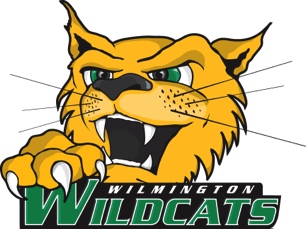 Wilmington University Wildcats2017 Men’s Soccer RosterNo.	Name	Yr.	Pos.	Ht.	Wt.	Hometown/High School (Previous)	Major		0	Konstantinos Dambalas	Fr.	GK	6-1	200	Marlton, N.J./Cherokee	Mid-Level Ed: 6-81	Vinny Tasca	Jr.	GK	6-5	195	Audubon, Pa./Methacton	Sports Management2	Joe Bell	So.	D	6-4	190	Epsom, England/Blenheim	Sports Management3	Trey Mason	So.	D	5-8	150	Philadelphia, Pa./Monsignor Bonner	Sports Management4	Jake Meyer	Fr.	M	5-10	160	Newark, Del./Salesianum (Iona)	Sports Management5	Sam Kellard	Sr.	D	6-1	170	Hertfordshire, England/Verulam	Business Management6	Romario Squire	Fr.	M	5-9	170	Manchester, Jamaica/Clarendon	Health Sciences7	Dominic Folarin	Sr.	M	5-9	160	Brooklyn, N.Y./Government College Ikoyi (Bryant & Stratton)	Business Management8	Manuel Ruiz Luque	Jr.	M	5-7	160	Cordoba, Spain/British School of Cordoba	Business Management9	Sam Jester	Jr.	F	5-11	170	Middletown, Del./Appoquinimink (NJIT)	Sports Management10	Tom Garratt	So.	F	6-0	170	Kingswinford, England/Dudley College	Business Management11	Lorne Bickley	So.	F	6-4	195	St. Helier, Jersey/De La Salle College	Sports Management12	Ben Jordan	Fr.	M	6-0	175	London, England/Blenheim	Sports Management13	Callum McHale	So.	D	5-10	155	Brighton, England/Downlands	Communication14	Dimitrios Topouzlis	So.	M	5-9	155	Thessaloniki, Greece/Ekpaideftiria Fryganioti	Finance16	Daniel Loyo	Jr.	D	6-3	175	Caracas, Venezuela/San Ignacio de Loyola	Business Mgt/Finance17	Joel Flores	Jr.	M	5-9	170	New Castle, Del./William Penn (Del. Tech)	Accounting18	Travis Haughtorne	Fr.	F19	Fredrik Bentdal	So.	D	6-1	175	Lillehammer, Norway/Lillehammer VGS	Business Management20	Abdul Mansaray	Jr.	F	5-11	175	London, England./William Ellis	Sports Management21	Jaime Navalpotro	Jr.	D	5-11	180	Cordoba, Spain/Colegio Alauda	Business Management22	Matt Paranczak	Jr.	F	6-2	180	Hockessin, Del./Salesianum (Stevenson)	Sports Management23	David Bernal-Clark	So.	M	6-0	175	Berlin, Md./Stephen Decatur (Limestone)	Elementary Ed: K-624	Nahshon Little	So.	F	5-9	145	New Castle, Del./Charter School of Wilmington	Accounting25	Daniel MacDonald-Taylor	So.	F	5-10	155	Birmingham, England/Bournville	Sports Management26	Elliot Johnson	So.	D	6-3	175	Essex, England/Southend	Business Management27	Adrian Coverdale	So.	F	5-8	150	Camden, Del./Caesar Rodney (Wesley)	Criminal Justice29	Edward Slueue	So.	F	5-10	165	Philadelphia, Pa./Edward Bok Tech (CC of Philadelphia)	Business Management30	Jordan Saling	Jr.	M	5-11	165	Haledon, N.J./Paramus Catholic (Herkimer CC)	Sports Management31	Conor Halsted	Sr.	GK	6-2	195	Hemlock, N.Y./Livonia (Genesee CC)	Business Management99	Keith Sanderson	So.	D	6-0	165	Black River, Jamaica, St. Elizabeth Technical	Sports Management	Bold = Captain	Head Coach: Nick Papanicolas, 14th season (Rowan University ’99)Assistant Coaches: Mario Yepes, Greg Cope, Anthony Allison, Mike Andrews, Tony DiVirgilio
Student Assistant: Jose HernandezPronunciations:#21 – Jaime (High-may) Navalpotro (Novel-poh-troh)#24	- Nahshon (Na-shawn) Little
#80 – Manu Ruiz-Luque (Lou-kay)			       	Office of Athletics1365 Pulaski HighwayNewark, DE  19702(302) 356-2020     (302) 328-7376 Faxathletics.wilmu.edu